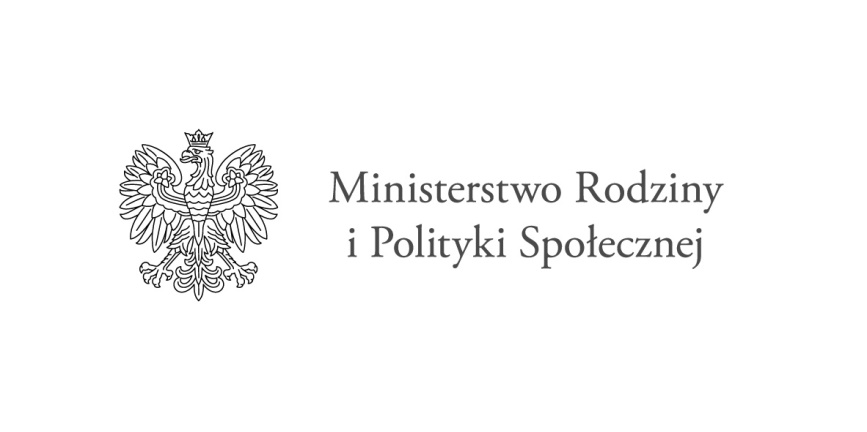 OŚWIADCZENIE UCZESTNIKA Programu Asystent osobisty osoby niepełnosprawnej – edycja 2023Ja, niżej podpisany  .................................................................  oświadczam, że w związku           z ubieganiem się  o korzystanie z usług asystenta osobistego osoby niepełnosprawnej                      w ramach Programu ,,Asystent osobisty osoby niepełnosprawnej” – edycja 2023 wskazuje na asystenta osobistego osoby niepełnosprawnej Pana/Panią ........................................................., zam. ..............................................telefon......................................................................jednocześnie, oświadczam, że w/w osoba nie jest członkiem mojej rodziny (tj. wstępnym, zstępnym, małżonkiem, rodzeństwem, teściem/teściową, macochą, ojczymem), nie jest moim  opiekunem prawnym oraz osobą pozostającą we wspólnym pożyciu, a także osobą pozostającą ze mną w stosunku przysposobieniaOświadczam, że wskazany przeze mnie asystent jest przygotowany do realizacji wobec mnie usług asystencji osobistej (właściwe zaznaczyć):   posiada dokument potwierdzający uzyskanie kwalifikacji w następujących kierunkach: asystent osoby niepełnosprawnej, opiekun osoby starszej, opiekun medyczny, pedagog, psycholog, terapeuta zajęciowy, pielęgniarka, fizjoterapeuta posiada co najmniej 6-miesięczne, udokumentowane doświadczenie w udzielaniu bezpośredniej pomocy osobom niepełnosprawnym np. doświadczenie zawodowe, udzielanie wsparcia osobom niepełnosprawnym w formie wolontariatu									Oświadczam, że  korzystam/nie korzystam z innych programów/projektów w ramach których są świadczone inne usługi na moją rzecz.Zostałem/-am pouczony/-a o odpowiedzialności karnej za składanie oświadczeń niezgodnych z prawdą (zgodnie z art. 233 § 1 kk).																		......................................................................								(data, podpis)